Приложение 1Итоговая викторина «Что?  Где?  Когда?» для детей старшего дошкольного возраста«Любим мы супы и щи. Знаем всё про овощи!»Урожайкин                                                            Лентяйкин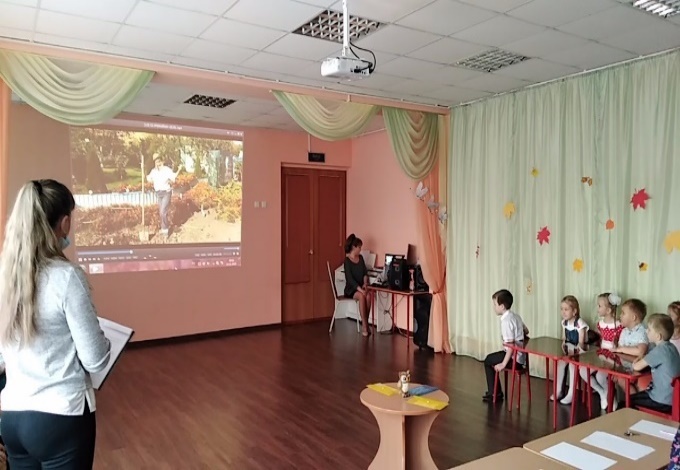 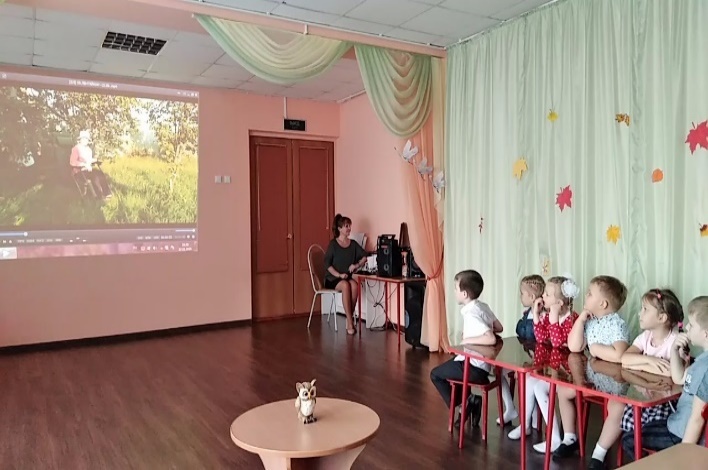                 Мадам Огородница                                          Мудрёна Матрёна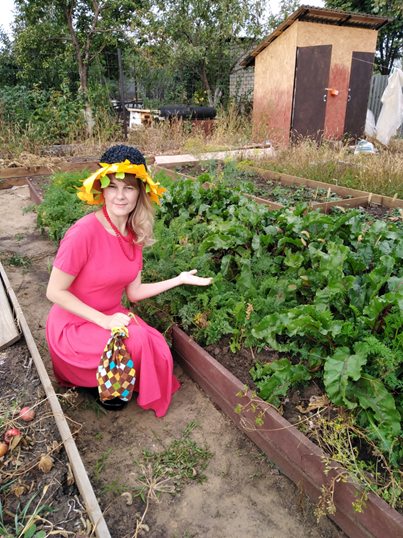 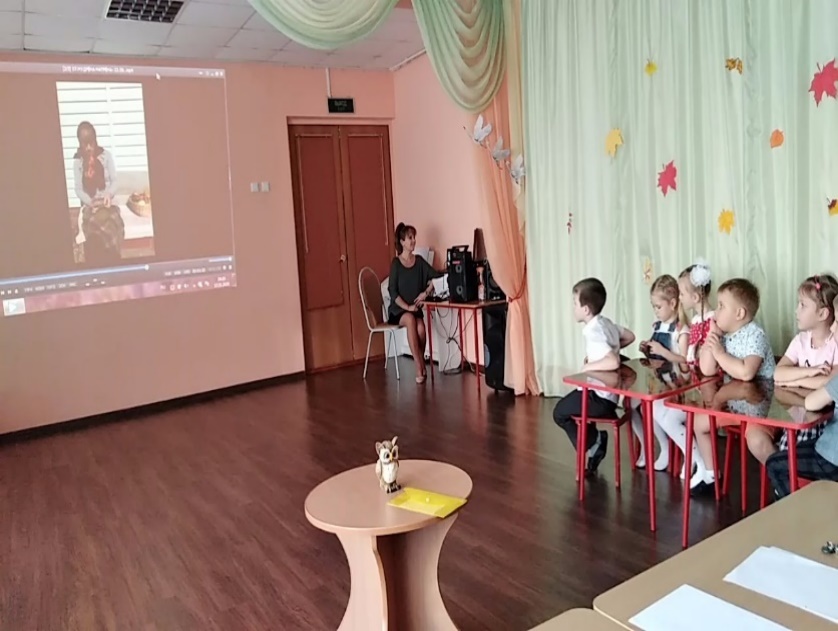 Приложение 2                        Танец котят                                                         Помогите!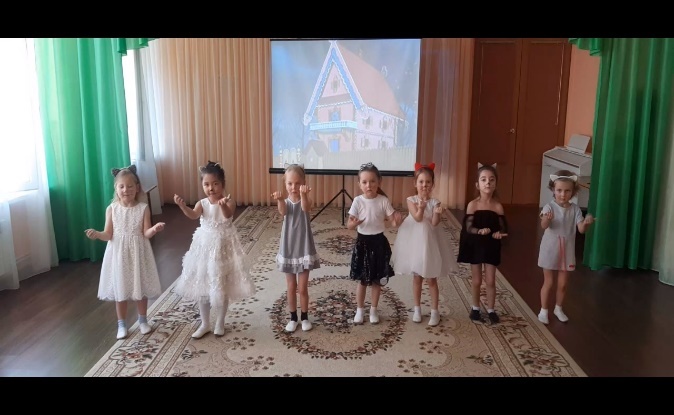 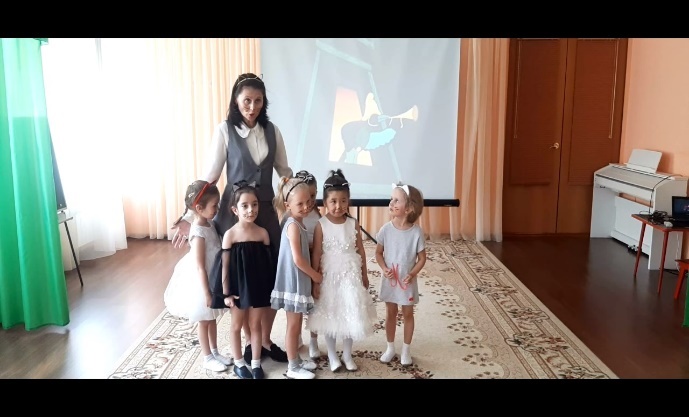                                    Вопросы ребятам от семьи Муркиных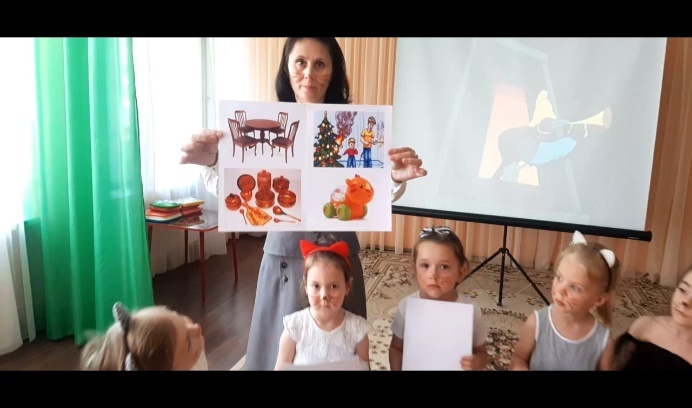 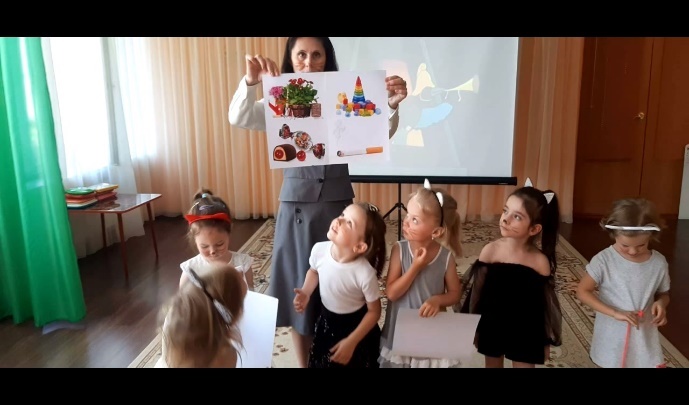   Знай свой адрес!                               Спасибо ребятам за новый дом!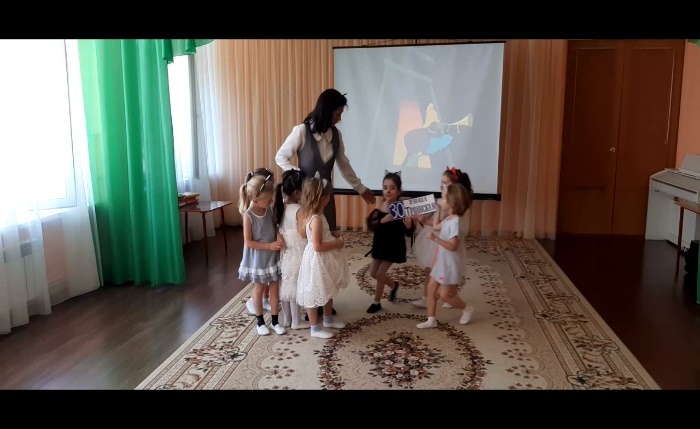 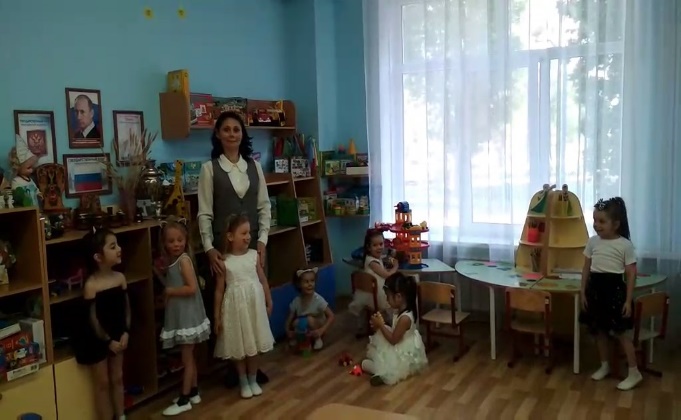 Игра «Огнеопасные предметы»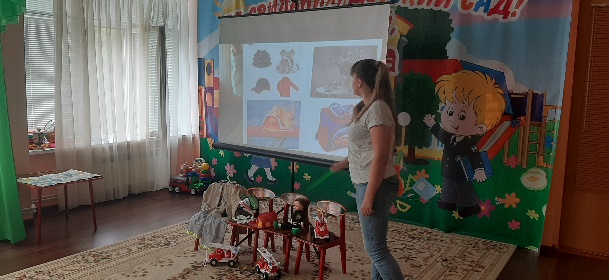 Приложение 3Открытое занятие «Три кита в музыке»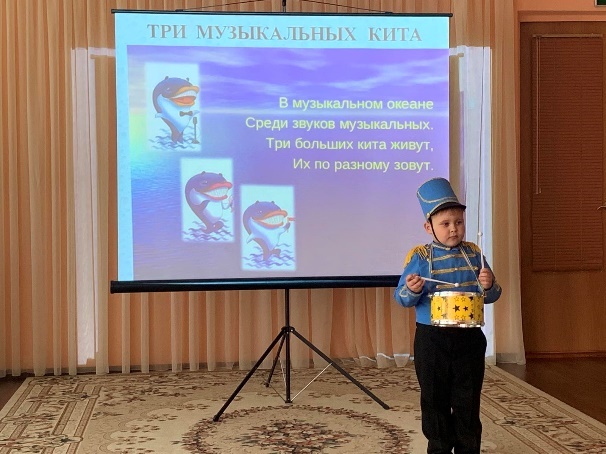 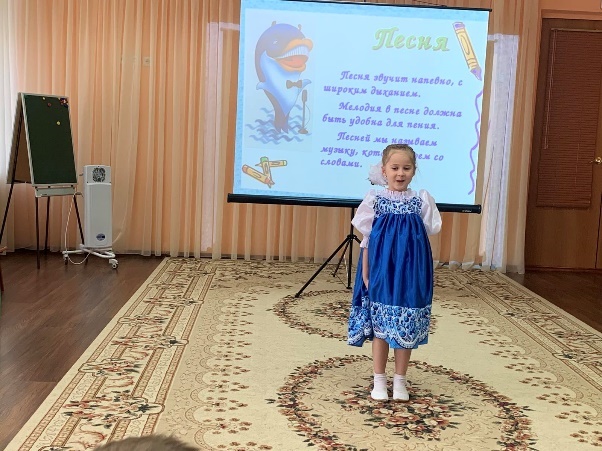 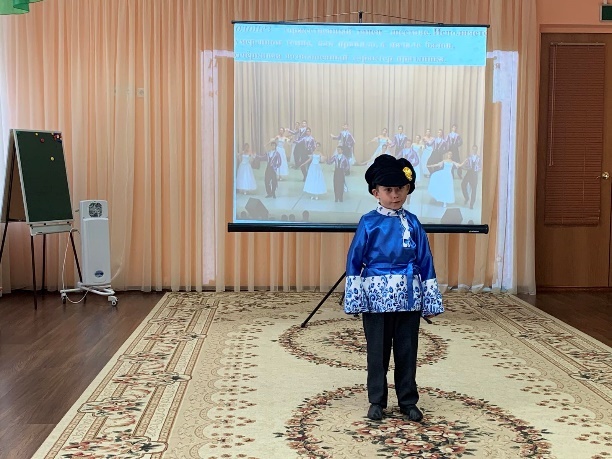 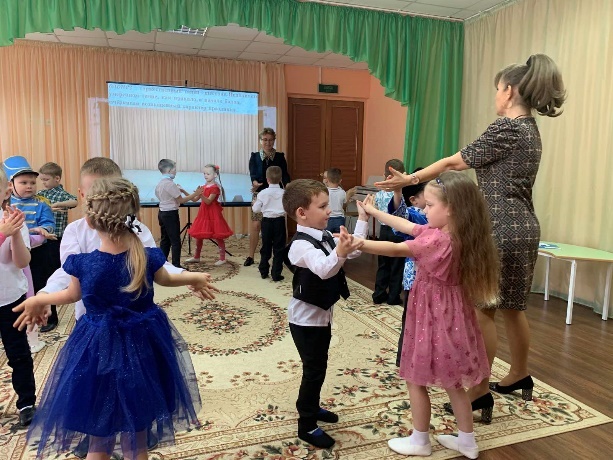 Знакомство с шумовыми инструментами                 Презентация к Дню Победы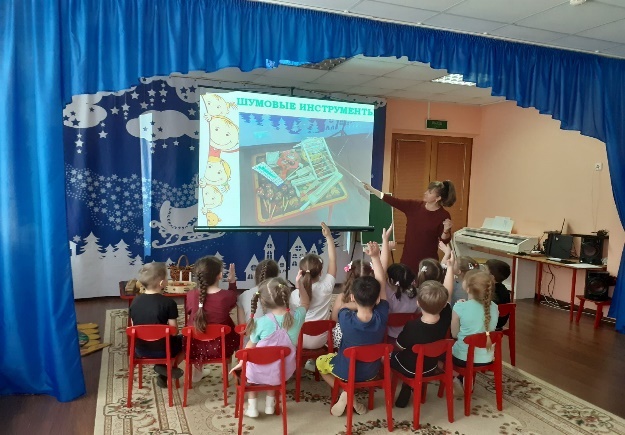 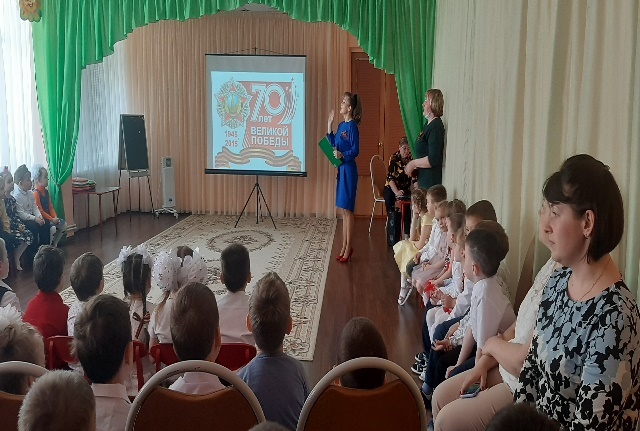                           День России                                Просмотр м/ф на космическую тему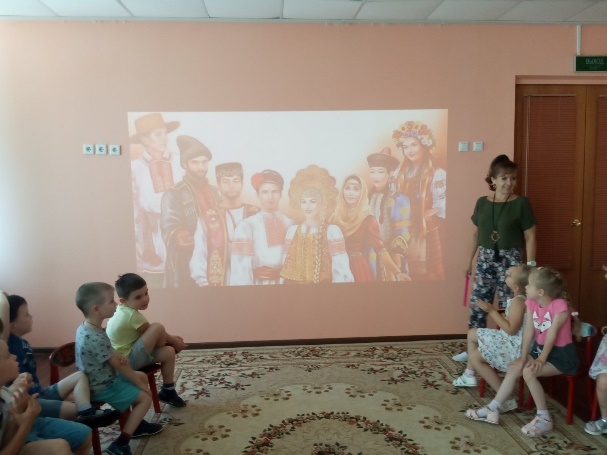 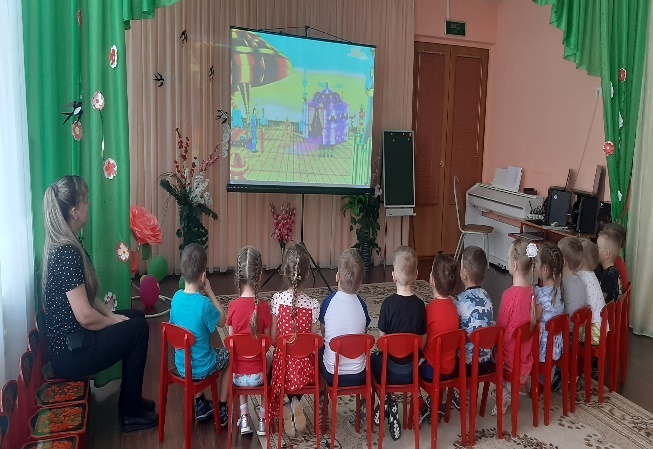 